               Youth Handbell Masterclass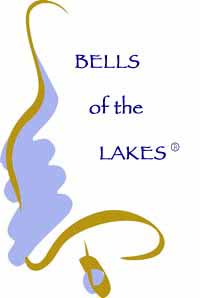 Saturday, September 26th  Noon- 5pmHennepin Ave UMC, Minneapolis511 Groveland AvenueNew this year!  A special ringing opportunity for High School and College students.  Come for an afternoon masterclass with clinician, Carolynne Mathis, to hone your skills and learn new & challenging music.  This massed ringing event also includes two break out sessions.  First, mark your calendar.  Then gather your friends from your church or college ensemble and come for an afternoon of ringing.  Sign up to ring in your favorite section of the ensemble.What do I bring?  A great attitude and a willingness to expand your handbell skills.  Don’t worry about equipment or music, we will have everything onsite.  Registration is $12 per Ringer.Registration- HS & College MasterclassName__________________________________________________________________________________Address_________________________________________________________________________________City_____________________________________ State __________________ ZIP ___________________Year in School:_______________EmailAddress_______________________________________________ ______Years of ringing experience What school or church do you ring at?______________________________________________________What are your favorite bells to play?___________________________________Four in Hand	________ Battery Bells (C4-G5)    _________Low Bass (B3 & lower)Saturday, September 26, 2015   Registration Fee  $12.00/ ringer						  	        TOTAL AMOUNT PAID          __________Mail to Bells of the Lakes, PO Box 3907, Minneapolis, MN  55403 Questions?  Contact Bells of the Lakes at registrar@bellsofthelakes.orgMake checks payable to Bells of the Lakes